ПРОТОКОЛ № 4внеочередного Общего собрания членов саморегулируемой организации «Союз дорожно-транспортных строителей «СОЮЗДОРСТРОЙ»г. Москва                                                                        «10» декабря 2018 годаМесто проведения Общего собрания:Российская Федерация, город Москва, улица  Садовая-Самотечная, д.18, стр.1Время регистрации: 13 ч.00 мин. – 13 ч.45 мин. (Московское время)Время проведения собрания: 14ч.00 мин. – 15.00 мин.  Форма проведения: Очное (совместное присутствие).Всего членов саморегулируемой организации «Союз дорожно-транспортных строителей «СОЮЗДОРСТРОЙ» (Далее – Союз): 204.На Общем собрании присутствовало 117 членов саморегулируемой организации «Союз дорожно-транспортных строителей «СОЮЗДОРСТРОЙ: Число голосов, принадлежащих членам саморегулируемой организации «Союз дорожно-транспортных строителей «СОЮЗДОРСТРОЙ», принявших участие на Общем собрании по вопросам повестки дня –117.Кворум для проведения внеочередного Общего собрания и принятия решения по вопросам, вынесенным на повестку Общего собрания, имеется.С вступительным словом к собравшимся обратился Президент Союза Кошкин А.А., который представил Президиум Общего собрания и предложил избрать Председателя и Секретаря Общего собрания и выдвинул кандидатуру Генерального директора «СОЮЗДОРСТРОЙ» - Хвоинского Леонида Адамовича, и Секретарем Общего собрания – кандидатуру заместителя генерального директора Союза Суханова Павла Львовича. Голосовали:«За» –117 голосов, «против» – 0, «воздержался» –  0.Решение принято.На Общем собрании членов саморегулируемой организации «Союз дорожно-транспортных строителей «СОЮЗДОРСТРОЙ» Председательствующим на голосование был поставлен вопрос об избрании Счетной комиссии в количестве 3 человек и персонального состава Счетной комиссии:Председатель Счетной комиссии – Суханов Павел Львович.Члены комиссии: Ламаев Александр Сергеевич, Мищанин Сергей Иванович.Голосовали:«За» – 117 голосов, «против» – 0, «воздержался» – 0.Решение принято.Повестка дня:  	1. Внесение изменений во внутренние документы саморегулируемой организации «Союз дорожно-транспортных строителей «СОЮЗДОРСТРОЙ»Председателем был поставлен вопрос об утверждении Повестки дня Общего собрания.Голосовали:«За» –117  голосов, «против» – 0, «воздержался» – 0.Решение принято.После утверждения участники Общего собрания приступили к обсуждению Повестки дня.По  первому вопросу повестки дня: Внесение изменений во внутренние документы саморегулируемой организации «Союз дорожно-транспортных строителей «СОЮЗДОРСТРОЙ» - выступил Генеральный директор Хвоинский Леонид Адамович.Уважаемые Коллеги! – С целью приведения внутренних документов саморегулируемой организации «Союз дорожно-транспортных строителей «СОЮЗДОРСТРОЙ» в соответствие с действующим законодательством, нам нужно будет рассмотреть и утвердить новые редакции, следующих внутренних документов:Положение «О членстве в саморегулируемой организации, в том числе о размере, порядке расчета, а также порядке уплаты вступительного и регулярного членских взносов».Положение о проведении саморегулируемой организацией «Союз дорожно-транспортных строителей «СОЮЗДОРСТРОЙ» анализа деятельности своих членов на основании информации, представляемой ими в форме отчетов.Положение о компенсационном фонде возмещения вреда саморегулируемой организацией «Союз дорожно-транспортных строителей «СОЮЗДОРСТРОЙ».Положение о компенсационном фонде обеспечения договорных обязательств саморегулируемой организацией «Союз дорожно-транспортных строителей «СОЮЗДОРСТРОЙ».Меры дисциплинарного воздействия, применяемые в саморегулируемой организации «Союз дорожно-транспортных строителей «СОЮЗДОРСТРОЙ».Правила осуществления контроля за деятельностью членов саморегулируемой организации «Союз дорожно-транспортных строителей «СОЮЗДОРСТРОЙ».Положение о процедуре рассмотрения жалоб и иных обращений, на действия (бездействие) членов саморегулируемой организации «Союз дорожно-транспортных строителей «СОЮЗДОРСТРОЙ».Положение о ведении реестра членов Саморегулируемой организации «Союз дорожно-транспортных строителей «СОЮЗДОРСТРОЙ».Предлагаю утвердить новые редакции следующих внутренних документов: 1. Положение «О членстве в саморегулируемой организации, в том числе о размере, порядке расчета, а также порядке уплаты вступительного и регулярного членских взносов».Голосовали:«За» – 116 голосов, «против» – 1, «воздержался» – 0.Решение принято.2. Положение о проведении саморегулируемой организацией «Союз дорожно-транспортных строителей «СОЮЗДОРСТРОЙ» анализа деятельности своих членов на основании информации, представляемой ими в форме отчетов.Голосовали:«За» – 115 голосов, «против» – 1, «воздержался» – 1.Решение принято.3. Положение о компенсационном фонде возмещения вреда саморегулируемой организацией «Союз дорожно-транспортных строителей «СОЮЗДОРСТРОЙ».Голосовали:«За» – 107 голосов, «против» – 7, «воздержался» – 3.Решение принято.4. Положение о компенсационном фонде обеспечения договорных обязательств саморегулируемой организацией «Союз дорожно-транспортных строителей «СОЮЗДОРСТРОЙ».Голосовали:«За» – 108 голосов, «против» – 7, «воздержался» – 2.Решение принято.5. Меры дисциплинарного воздействия, применяемые в саморегулируемой организации «Союз дорожно-транспортных строителей «СОЮЗДОРСТРОЙ».Голосовали:«За» – 110 голосов, «против» – 3, «воздержался» – 4.Решение принято.6. Правила осуществления контроля за деятельностью членов саморегулируемой организации «Союз дорожно-транспортных строителей «СОЮЗДОРСТРОЙ».Голосовали:«За» – 114 голосов, «против» – 0, «воздержался» – 3.Решение принято.7. Положение о процедуре рассмотрения жалоб и иных обращений, на действия (бездействие) членов саморегулируемой организации «Союз дорожно-транспортных строителей «СОЮЗДОРСТРОЙ».Голосовали:«За» – 116 голосов, «против» – 0, «воздержался» – 1.Решение принято.8. Положение о ведении реестра членов Саморегулируемой организации «Союз дорожно-транспортных строителей «СОЮЗДОРСТРОЙ».Голосовали:«За» – 116 голосов, «против» – 1, «воздержался» – 0.Решение принято.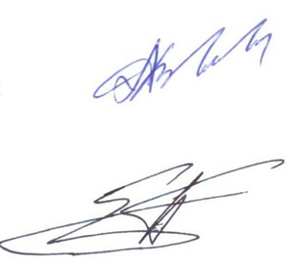 Председатель собрания                                                             Л.А. ХвоинскийСекретарь собрания                                                                     П.Л. Суханов